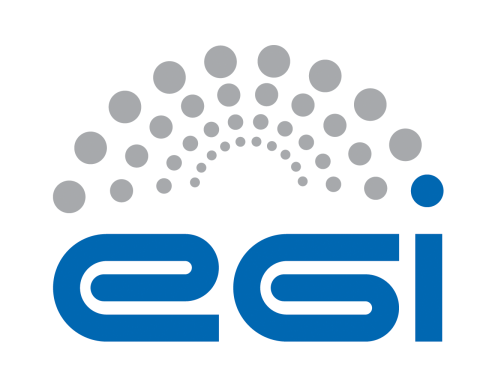 EGI-EngageDeliverable/Milestone review formGeneral comments on the contentAdditional comments (not affecting the document content e.g.  recommendations for the future)Detailed comments on the contentEnglish and other corrections:Note: English and typo corrections can be made directly in the document as comments.Typo corrections added as comments in the document.Few  Figure numbers missing. Details of the document being reviewedDetails of the document being reviewedDetails of the document being reviewedDetails of the document being reviewedTitle:Pilot services and best practices to enable federated AAI solutions releasedDocument identifier:EGI-doc-2825Project:EGI-EngageDocument url:https://documents.egi.eu/document/2825 Author(s):    Christos Kanellopoulos    Nicolas LiampotisDate:2016/06/13Identification of the reviewerIdentification of the reviewerIdentification of the reviewerIdentification of the reviewerReviewer:Fernando AguilarActivity:EGI-Lifewatch Competence Centre. AAI Working Group Leader.Comments from Reviewer:Acronym table would be great.I miss some information related to the features of external Identity Providers. For example, if we as Lifewatch want to develop our own IdP and connect it to EGI, what requirements we should satisfy?In my opinion, figures like “Figure 1” are better understandable than interaction flows.A brief explanation of Authorization and Authentication technologies could be useful, including also why they are selected.Response from Author: From reviewer:N°Page§ObservationsReply from author
(correction / reject,  …)14More information about the pilot with Competence Centres. What is this pilot about? What actions?26https://aai.egi.eu/proxy I can not change admin as username318I would add a table of gathered requirements and the status: if they are or not yet implemented and so.418How satisfaction will be measured?519Extended future plans linked to requirements. Links with other AAI initiatives.